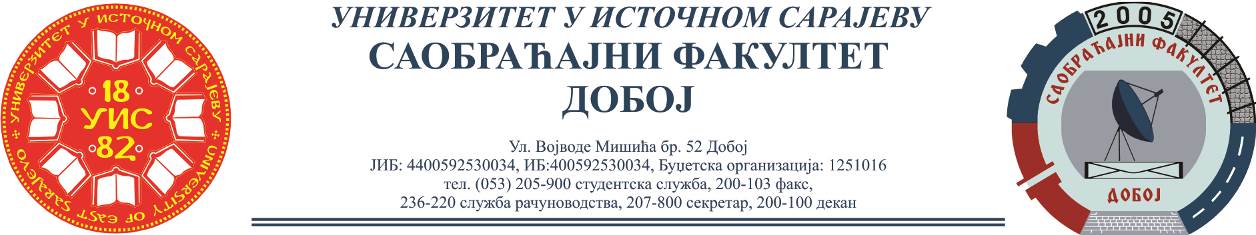 REZULTATI DRUGOG KOLOKVIJUMA IZ PREDMETA VERTIKALNI TRANSPORT,ODRŽANOG 06.06.2022.Kolokvijum su položili:Ukoliko student želi da ostvari uvid u rad potrebno je da se obrati u kabinet broj 42.Red.br.Ime i prezimeBr.indeksaUkupnobodovaVanja Bijelić1422/19100Dušanka Stojanović1458/19100Tamara Trgić1442/19100Badema Bašić1439/19100Maja Blagojević1468/19100Mirela Meša1438/1995Lejla Hadžikadunić1441/1993Alma Smajlović1443/1990Nikola Marmat1432/1985Jovana Davidović1429/1985Jelena Vasić1457/1975Zorana Pejić1421/1970Tanja Bobar1470/1960Zerina Pezer1445/1955Danijela Milić1430/1951